KINDERGARTEN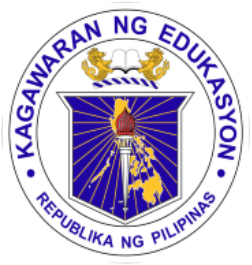 DAILY LESSON LOGSCHOOL:SAN ROQUE 2 ESTEACHING DATES: JUNE 5-9, 2017KINDERGARTENDAILY LESSON LOGTEACHER:CHERRIE ANN A. DELA CRUZWEEK NO. 1KINDERGARTENDAILY LESSON LOGCONTENT FOCUS: Ako, isang mag-aaral at kabilang sa klase.QUARTER: FIRSTBLOCKS OF TIMEIndicate the following:Learning Area (LA)Content Standards (CS)Performance Standards (PS)Learning Competency Code (LCC)MONDAYTUESDAYWEDNESDAYTHURSDAYFRIDAYARRIVAL TIMELA: LL(Language, Literacy and Communication)Daily Routine:National AnthemOpening PrayerExerciseKamustahanAttendance BalitaanDaily Routine:National AnthemOpening PrayerExerciseKamustahanAttendance BalitaanDaily Routine:National AnthemOpening PrayerExerciseKamustahanAttendance BalitaanDaily Routine:National AnthemOpening PrayerExerciseKamustahanAttendance BalitaanDaily Routine:National AnthemOpening PrayerExerciseKamustahanAttendance BalitaanARRIVAL TIMECS:  The child demonstrates an understanding of:increasing his/her conversation skillspaggalangDaily Routine:National AnthemOpening PrayerExerciseKamustahanAttendance BalitaanDaily Routine:National AnthemOpening PrayerExerciseKamustahanAttendance BalitaanDaily Routine:National AnthemOpening PrayerExerciseKamustahanAttendance BalitaanDaily Routine:National AnthemOpening PrayerExerciseKamustahanAttendance BalitaanDaily Routine:National AnthemOpening PrayerExerciseKamustahanAttendance BalitaanARRIVAL TIMEPS: The child shall be able to:confidently speaks and expresses his/her feelings and ideas in words that makes senseDaily Routine:National AnthemOpening PrayerExerciseKamustahanAttendance BalitaanDaily Routine:National AnthemOpening PrayerExerciseKamustahanAttendance BalitaanDaily Routine:National AnthemOpening PrayerExerciseKamustahanAttendance BalitaanDaily Routine:National AnthemOpening PrayerExerciseKamustahanAttendance BalitaanDaily Routine:National AnthemOpening PrayerExerciseKamustahanAttendance BalitaanARRIVAL TIMELCC: LLKVPD-Ia-13         KAKPS-00-14         KAKPS-OO-15Daily Routine:National AnthemOpening PrayerExerciseKamustahanAttendance BalitaanDaily Routine:National AnthemOpening PrayerExerciseKamustahanAttendance BalitaanDaily Routine:National AnthemOpening PrayerExerciseKamustahanAttendance BalitaanDaily Routine:National AnthemOpening PrayerExerciseKamustahanAttendance BalitaanDaily Routine:National AnthemOpening PrayerExerciseKamustahanAttendance BalitaanMEETING TIME 1LA: SE (Pagpapaunlad sa Kakayahang Sosyo-Emosyunal)Mensahe: Mabuhay! Ngayon ang unang araw ng pasukan. Kabilangako sa klase ng Kindergarten.Tanong: Kumusta ang inyongbakasyon? Ano – ano ang ginawaninyo noong bakasyon?Mensahe: Ang silid-aralan ay isanglugar sa ating paaralan. Angpangalan ng aming paaralanay_____.Tanong: Sino ang pinakabatangmag-aaral sa ating paaralan? Sinosinoang ngayon pa lang papasok saating paaralan? Bakit gusto ninyongpumasok dito?Mensahe: May mga bata at matandasa loob ng silid-aralan.Tanong: Sino-sino ang mgamakikita sa silid-aralan?Mensahe: Ang ating silid-aralan aymay iba’t ibang lugar. Ang mgalugar na ito ay may iba’t ibanggamit.Tanong: Ano-ano ang mga lugar sasilid -aralan? Ano-ano ang makikitasa bawat lugar? Ano-ano angmaaaring gawin sa bawat lugar naito?Mensahe: May mga gawain tayo sasilid-aralan.Tanong: Ano ang mga tungkulin?Bakit kailangan nating magkaroonng tungkulin sa loob ng silid-aralan?Ano ang maaaring mangyari kunghindi natin magawa o magampananang mga tungkuling ibinigay sa atin?MEETING TIME 1CS: Ang bata ay nagkakaroon ng pag-unawa sa:konsepto ng pamilya, paaralan at komunidad bilang kasapi nitoMensahe: Mabuhay! Ngayon ang unang araw ng pasukan. Kabilangako sa klase ng Kindergarten.Tanong: Kumusta ang inyongbakasyon? Ano – ano ang ginawaninyo noong bakasyon?Mensahe: Ang silid-aralan ay isanglugar sa ating paaralan. Angpangalan ng aming paaralanay_____.Tanong: Sino ang pinakabatangmag-aaral sa ating paaralan? Sinosinoang ngayon pa lang papasok saating paaralan? Bakit gusto ninyongpumasok dito?Mensahe: May mga bata at matandasa loob ng silid-aralan.Tanong: Sino-sino ang mgamakikita sa silid-aralan?Mensahe: Ang ating silid-aralan aymay iba’t ibang lugar. Ang mgalugar na ito ay may iba’t ibanggamit.Tanong: Ano-ano ang mga lugar sasilid -aralan? Ano-ano ang makikitasa bawat lugar? Ano-ano angmaaaring gawin sa bawat lugar naito?Mensahe: May mga gawain tayo sasilid-aralan.Tanong: Ano ang mga tungkulin?Bakit kailangan nating magkaroonng tungkulin sa loob ng silid-aralan?Ano ang maaaring mangyari kunghindi natin magawa o magampananang mga tungkuling ibinigay sa atin?MEETING TIME 1PS: Ang bata ay nagpapamalas ng:pagmamalaki at kasiyahang makapagkwento ng sarling karanasan bilang kabahagi ng pamilya, paaralan at komunidad.Mensahe: Mabuhay! Ngayon ang unang araw ng pasukan. Kabilangako sa klase ng Kindergarten.Tanong: Kumusta ang inyongbakasyon? Ano – ano ang ginawaninyo noong bakasyon?Mensahe: Ang silid-aralan ay isanglugar sa ating paaralan. Angpangalan ng aming paaralanay_____.Tanong: Sino ang pinakabatangmag-aaral sa ating paaralan? Sinosinoang ngayon pa lang papasok saating paaralan? Bakit gusto ninyongpumasok dito?Mensahe: May mga bata at matandasa loob ng silid-aralan.Tanong: Sino-sino ang mgamakikita sa silid-aralan?Mensahe: Ang ating silid-aralan aymay iba’t ibang lugar. Ang mgalugar na ito ay may iba’t ibanggamit.Tanong: Ano-ano ang mga lugar sasilid -aralan? Ano-ano ang makikitasa bawat lugar? Ano-ano angmaaaring gawin sa bawat lugar naito?Mensahe: May mga gawain tayo sasilid-aralan.Tanong: Ano ang mga tungkulin?Bakit kailangan nating magkaroonng tungkulin sa loob ng silid-aralan?Ano ang maaaring mangyari kunghindi natin magawa o magampananang mga tungkuling ibinigay sa atin?MEETING TIME 1LCC:  KMKPAar-00-2            KMKPAar-00-3Mensahe: Mabuhay! Ngayon ang unang araw ng pasukan. Kabilangako sa klase ng Kindergarten.Tanong: Kumusta ang inyongbakasyon? Ano – ano ang ginawaninyo noong bakasyon?Mensahe: Ang silid-aralan ay isanglugar sa ating paaralan. Angpangalan ng aming paaralanay_____.Tanong: Sino ang pinakabatangmag-aaral sa ating paaralan? Sinosinoang ngayon pa lang papasok saating paaralan? Bakit gusto ninyongpumasok dito?Mensahe: May mga bata at matandasa loob ng silid-aralan.Tanong: Sino-sino ang mgamakikita sa silid-aralan?Mensahe: Ang ating silid-aralan aymay iba’t ibang lugar. Ang mgalugar na ito ay may iba’t ibanggamit.Tanong: Ano-ano ang mga lugar sasilid -aralan? Ano-ano ang makikitasa bawat lugar? Ano-ano angmaaaring gawin sa bawat lugar naito?Mensahe: May mga gawain tayo sasilid-aralan.Tanong: Ano ang mga tungkulin?Bakit kailangan nating magkaroonng tungkulin sa loob ng silid-aralan?Ano ang maaaring mangyari kunghindi natin magawa o magampananang mga tungkuling ibinigay sa atin?WORK PERIOD 1LA: SE (Pagpapaunlad sa Kakayahang Sosyo-Emosyunal)KP (Kalusugang pisikal at pagpapaunlad ng kakayahang motor) L (Logic)Pamamatnubay ng Guro:Pagsasanay sa Pagsulat. Ano angginawa ninyo noong bakasyon?SKMP-00-1-2KPKM-00-1.4LLKOL-00-IG-3Malayang Paggawa:(Mungkahing Gawain)Paggamit ng BlocksKPKFM – 00-1.6NKSC-00-4Hanapin ang Kapareho(larawan)MKSC-00-5-6Parehong KulayMKSC-00-6Color Cover All MKSC-00-6SEKKPA-00-8, 10
Picture MatchMKAT-00-1 Pamamatnubay ng Guro:Self - PortraitPagpapakilala sa sarili.Ako ay si___________________.SEKPSE-00-1 KPKFM-00-1.6Malayang Paggawa:(Mungkahing Gawain)Paggamit ng BlocksKPKFM – 00-1.6NKSC-00-4Hanapin ang Kapareho(larawan)MKSC-00-5-6Parehong KulayMKSC-00-6Color  Cover All MKSC-00-6SEKKPA-00-8, 10
Picture MatchMKAT-00-1 Pamamatnubay ng Guro:Manikang larawan ng mga taoSEKPSE-00-1 KPKFM-00-1.6Malayang Paggawa:(Mungkahing Gawain)Paggamit ng BlocksKPKFM – 00-1.6NKSC-00-4Hanapin ang Kapareho(larawan)MKSC-00-5-6Parehong KulayMKSC-00-6Color  Cover All MKSC-00-6SEKKPA-00-8, 10
Picture MatchMKAT-00-1 Pamamatnubay ng Guro:Pamamasyal sa loob ng silid-aralanMapa ng silid-aralanPagmamasid sa mga bagay sa loobng silid-aralanKMKPAra-00-2 Malayang Paggawa:(Mungkahing Gawain)Paggamit ng BlocksKPKFM – 00-1.6NKSC-00-4Hanapin ang Kapareho(larawan)MKSC-00-5-6Parehong KulayMKSC-00-6Color  Cover All MKSC-00-6SEKKPA-00-8, 10
Picture MatchMKAT-00-1 Pamamatnubay ng Guro:Job ChartPagpapatuloy ng pamamasyal sasilid –aralanKMKPAra-00-2 Malayang Paggawa:(Mungkahing Gawain)Paggamit ng BlocksKPKFM – 00-1.6NKSC-00-4Hanapin ang Kapareho(larawan)MKSC-00-5-6Parehong KulayMKSC-00-6Color  Cover All MKSC-00-6SEKKPA-00-8, 10
Picture MatchMKAT-00-1 WORK PERIOD 1CS: Ang bata ay nagkakaroon ng pag-unawa sa:sariling kakayahang sumubok gamitin nang maayos ang kamay upang lumikha/lumimbagpagpapahayag ng kaisipan at imahinasyon sa malikhain at malayang pamamaraan. objects in the environment have properties or attributes (e.g., color, size, shapes, and functions) and that objects can be manipulated based on these properties and attributes Pamamatnubay ng Guro:Pagsasanay sa Pagsulat. Ano angginawa ninyo noong bakasyon?SKMP-00-1-2KPKM-00-1.4LLKOL-00-IG-3Malayang Paggawa:(Mungkahing Gawain)Paggamit ng BlocksKPKFM – 00-1.6NKSC-00-4Hanapin ang Kapareho(larawan)MKSC-00-5-6Parehong KulayMKSC-00-6Color Cover All MKSC-00-6SEKKPA-00-8, 10
Picture MatchMKAT-00-1 Pamamatnubay ng Guro:Self - PortraitPagpapakilala sa sarili.Ako ay si___________________.SEKPSE-00-1 KPKFM-00-1.6Malayang Paggawa:(Mungkahing Gawain)Paggamit ng BlocksKPKFM – 00-1.6NKSC-00-4Hanapin ang Kapareho(larawan)MKSC-00-5-6Parehong KulayMKSC-00-6Color  Cover All MKSC-00-6SEKKPA-00-8, 10
Picture MatchMKAT-00-1 Pamamatnubay ng Guro:Manikang larawan ng mga taoSEKPSE-00-1 KPKFM-00-1.6Malayang Paggawa:(Mungkahing Gawain)Paggamit ng BlocksKPKFM – 00-1.6NKSC-00-4Hanapin ang Kapareho(larawan)MKSC-00-5-6Parehong KulayMKSC-00-6Color  Cover All MKSC-00-6SEKKPA-00-8, 10
Picture MatchMKAT-00-1 Pamamatnubay ng Guro:Pamamasyal sa loob ng silid-aralanMapa ng silid-aralanPagmamasid sa mga bagay sa loobng silid-aralanKMKPAra-00-2 Malayang Paggawa:(Mungkahing Gawain)Paggamit ng BlocksKPKFM – 00-1.6NKSC-00-4Hanapin ang Kapareho(larawan)MKSC-00-5-6Parehong KulayMKSC-00-6Color  Cover All MKSC-00-6SEKKPA-00-8, 10
Picture MatchMKAT-00-1 Pamamatnubay ng Guro:Job ChartPagpapatuloy ng pamamasyal sasilid –aralanKMKPAra-00-2 Malayang Paggawa:(Mungkahing Gawain)Paggamit ng BlocksKPKFM – 00-1.6NKSC-00-4Hanapin ang Kapareho(larawan)MKSC-00-5-6Parehong KulayMKSC-00-6Color  Cover All MKSC-00-6SEKKPA-00-8, 10
Picture MatchMKAT-00-1 WORK PERIOD 1PS: Ang bata ay nagpapamalas ng:kakayahang gamitin ang kamay at dalirikakayahang maipahayag ang kaisipan, damdamin, saloobin at imahinasyob sa pamamagitan ng malikhaing pagguhit/pagpintamanipulate objects based on properties or attributes Pamamatnubay ng Guro:Pagsasanay sa Pagsulat. Ano angginawa ninyo noong bakasyon?SKMP-00-1-2KPKM-00-1.4LLKOL-00-IG-3Malayang Paggawa:(Mungkahing Gawain)Paggamit ng BlocksKPKFM – 00-1.6NKSC-00-4Hanapin ang Kapareho(larawan)MKSC-00-5-6Parehong KulayMKSC-00-6Color Cover All MKSC-00-6SEKKPA-00-8, 10
Picture MatchMKAT-00-1 Pamamatnubay ng Guro:Self - PortraitPagpapakilala sa sarili.Ako ay si___________________.SEKPSE-00-1 KPKFM-00-1.6Malayang Paggawa:(Mungkahing Gawain)Paggamit ng BlocksKPKFM – 00-1.6NKSC-00-4Hanapin ang Kapareho(larawan)MKSC-00-5-6Parehong KulayMKSC-00-6Color  Cover All MKSC-00-6SEKKPA-00-8, 10
Picture MatchMKAT-00-1 Pamamatnubay ng Guro:Manikang larawan ng mga taoSEKPSE-00-1 KPKFM-00-1.6Malayang Paggawa:(Mungkahing Gawain)Paggamit ng BlocksKPKFM – 00-1.6NKSC-00-4Hanapin ang Kapareho(larawan)MKSC-00-5-6Parehong KulayMKSC-00-6Color  Cover All MKSC-00-6SEKKPA-00-8, 10
Picture MatchMKAT-00-1 Pamamatnubay ng Guro:Pamamasyal sa loob ng silid-aralanMapa ng silid-aralanPagmamasid sa mga bagay sa loobng silid-aralanKMKPAra-00-2 Malayang Paggawa:(Mungkahing Gawain)Paggamit ng BlocksKPKFM – 00-1.6NKSC-00-4Hanapin ang Kapareho(larawan)MKSC-00-5-6Parehong KulayMKSC-00-6Color  Cover All MKSC-00-6SEKKPA-00-8, 10
Picture MatchMKAT-00-1 Pamamatnubay ng Guro:Job ChartPagpapatuloy ng pamamasyal sasilid –aralanKMKPAra-00-2 Malayang Paggawa:(Mungkahing Gawain)Paggamit ng BlocksKPKFM – 00-1.6NKSC-00-4Hanapin ang Kapareho(larawan)MKSC-00-5-6Parehong KulayMKSC-00-6Color  Cover All MKSC-00-6SEKKPA-00-8, 10
Picture MatchMKAT-00-1 WORK PERIOD 1LCC: KPKFM-00-1.5     KPKFM-00-1.6     SKMP-00-6      SKMP-00-7     KMKPara-00-2    MKSC-00-4      MKSC-00-5     MKSC-00-6      MKAT-00-1Pamamatnubay ng Guro:Pagsasanay sa Pagsulat. Ano angginawa ninyo noong bakasyon?SKMP-00-1-2KPKM-00-1.4LLKOL-00-IG-3Malayang Paggawa:(Mungkahing Gawain)Paggamit ng BlocksKPKFM – 00-1.6NKSC-00-4Hanapin ang Kapareho(larawan)MKSC-00-5-6Parehong KulayMKSC-00-6Color Cover All MKSC-00-6SEKKPA-00-8, 10
Picture MatchMKAT-00-1 Pamamatnubay ng Guro:Self - PortraitPagpapakilala sa sarili.Ako ay si___________________.SEKPSE-00-1 KPKFM-00-1.6Malayang Paggawa:(Mungkahing Gawain)Paggamit ng BlocksKPKFM – 00-1.6NKSC-00-4Hanapin ang Kapareho(larawan)MKSC-00-5-6Parehong KulayMKSC-00-6Color  Cover All MKSC-00-6SEKKPA-00-8, 10
Picture MatchMKAT-00-1 Pamamatnubay ng Guro:Manikang larawan ng mga taoSEKPSE-00-1 KPKFM-00-1.6Malayang Paggawa:(Mungkahing Gawain)Paggamit ng BlocksKPKFM – 00-1.6NKSC-00-4Hanapin ang Kapareho(larawan)MKSC-00-5-6Parehong KulayMKSC-00-6Color  Cover All MKSC-00-6SEKKPA-00-8, 10
Picture MatchMKAT-00-1 Pamamatnubay ng Guro:Pamamasyal sa loob ng silid-aralanMapa ng silid-aralanPagmamasid sa mga bagay sa loobng silid-aralanKMKPAra-00-2 Malayang Paggawa:(Mungkahing Gawain)Paggamit ng BlocksKPKFM – 00-1.6NKSC-00-4Hanapin ang Kapareho(larawan)MKSC-00-5-6Parehong KulayMKSC-00-6Color  Cover All MKSC-00-6SEKKPA-00-8, 10
Picture MatchMKAT-00-1 Pamamatnubay ng Guro:Job ChartPagpapatuloy ng pamamasyal sasilid –aralanKMKPAra-00-2 Malayang Paggawa:(Mungkahing Gawain)Paggamit ng BlocksKPKFM – 00-1.6NKSC-00-4Hanapin ang Kapareho(larawan)MKSC-00-5-6Parehong KulayMKSC-00-6Color  Cover All MKSC-00-6SEKKPA-00-8, 10
Picture MatchMKAT-00-1 MEETING TIME 2LA: SE (Pagpapaunlad sa Kakayahang Sosyo-Emosyunal)Gawain:Bumilang at Ulitin(1,2,3)Mensahe: Marami kaming ginawa/ masasayang karanasan noongbakasyon. (Magsasalaysay ang mgabata tungkol sa kanilang naisulat onaiguhit.)Gawain: Bumilang at Ulitin(1,2,3)Tanong: Bakit kayo pumapasok sa  paaralan? Bakit may mga batanghindi pumapasok sa paaralan?Gawain: Bumilang at Ulitin(1,2,3)Mungkahing Gawain: Magpapakita  ang mag-aaral ng manikang papel opuppet.Ilarawan ang puppet sa klaseat magkukwento tungkol dito.Gawaing Ritmo: Bumilang at Ulitin(1,2,3)Pagpapakita ng mapa ng silid- aralan.Ipaliwanag at talakayin angmga ginagawa at di-dapat gawin sabawat lugar na ito.Gawaing Ritmo:Bumilang atUlitin(1,2,3)Ipakita ang Job Chart atsimulan ang  itinakdang gawain.Talakayin angbawat gawain.MEETING TIME 2CS: Ang bata ay nagkakaroon ng pag-unawa sa:sariling ugali at damdaminGawain:Bumilang at Ulitin(1,2,3)Mensahe: Marami kaming ginawa/ masasayang karanasan noongbakasyon. (Magsasalaysay ang mgabata tungkol sa kanilang naisulat onaiguhit.)Gawain: Bumilang at Ulitin(1,2,3)Tanong: Bakit kayo pumapasok sa  paaralan? Bakit may mga batanghindi pumapasok sa paaralan?Gawain: Bumilang at Ulitin(1,2,3)Mungkahing Gawain: Magpapakita  ang mag-aaral ng manikang papel opuppet.Ilarawan ang puppet sa klaseat magkukwento tungkol dito.Gawaing Ritmo: Bumilang at Ulitin(1,2,3)Pagpapakita ng mapa ng silid- aralan.Ipaliwanag at talakayin angmga ginagawa at di-dapat gawin sabawat lugar na ito.Gawaing Ritmo:Bumilang atUlitin(1,2,3)Ipakita ang Job Chart atsimulan ang  itinakdang gawain.Talakayin angbawat gawain.MEETING TIME 2PS: Ang bata ay nagpapamalas ng:kakayang kontrolin ang sariling damdamin at pag-uugali, gumawa ng desisyon at magtagumpay sa kanyang mga gawainGawain:Bumilang at Ulitin(1,2,3)Mensahe: Marami kaming ginawa/ masasayang karanasan noongbakasyon. (Magsasalaysay ang mgabata tungkol sa kanilang naisulat onaiguhit.)Gawain: Bumilang at Ulitin(1,2,3)Tanong: Bakit kayo pumapasok sa  paaralan? Bakit may mga batanghindi pumapasok sa paaralan?Gawain: Bumilang at Ulitin(1,2,3)Mungkahing Gawain: Magpapakita  ang mag-aaral ng manikang papel opuppet.Ilarawan ang puppet sa klaseat magkukwento tungkol dito.Gawaing Ritmo: Bumilang at Ulitin(1,2,3)Pagpapakita ng mapa ng silid- aralan.Ipaliwanag at talakayin angmga ginagawa at di-dapat gawin sabawat lugar na ito.Gawaing Ritmo:Bumilang atUlitin(1,2,3)Ipakita ang Job Chart atsimulan ang  itinakdang gawain.Talakayin angbawat gawain.MEETING TIME 2LCC: SEKPSE 00-1     SEKPSE – Ia – 1.1     SEKPSE – Ia – 1.2      SEKPSE – Ia – 1.3 Gawain:Bumilang at Ulitin(1,2,3)Mensahe: Marami kaming ginawa/ masasayang karanasan noongbakasyon. (Magsasalaysay ang mgabata tungkol sa kanilang naisulat onaiguhit.)Gawain: Bumilang at Ulitin(1,2,3)Tanong: Bakit kayo pumapasok sa  paaralan? Bakit may mga batanghindi pumapasok sa paaralan?Gawain: Bumilang at Ulitin(1,2,3)Mungkahing Gawain: Magpapakita  ang mag-aaral ng manikang papel opuppet.Ilarawan ang puppet sa klaseat magkukwento tungkol dito.Gawaing Ritmo: Bumilang at Ulitin(1,2,3)Pagpapakita ng mapa ng silid- aralan.Ipaliwanag at talakayin angmga ginagawa at di-dapat gawin sabawat lugar na ito.Gawaing Ritmo:Bumilang atUlitin(1,2,3)Ipakita ang Job Chart atsimulan ang  itinakdang gawain.Talakayin angbawat gawain.NAP TIMENAP TIMENAP TIMENAP TIMENAP TIMENAP TIMENAP TIMESUPERVISED RECESSLA: PKK Pangangalaga sa Sariling Kalusugan at KaligtasanSNACK TIMESNACK TIMESNACK TIMESNACK TIMESNACK TIMESUPERVISED RECESSCS: Ang bata ay nagkakaroon ng pag-unawa sa:* kakayahang pangalagaan ang sariling kalusugan at kaligtasanSNACK TIMESNACK TIMESNACK TIMESNACK TIMESNACK TIMESUPERVISED RECESSPS: Ang bata ay nagpapamalas ng:* pagsasagawa ng mga pangunahing kasanayan ukol sa pansariling kalinisan sa pang-araw-araw na pamumuhay at pangangalaga para sa sariling kaligtasanSNACK TIMESNACK TIMESNACK TIMESNACK TIMESNACK TIMESUPERVISED RECESSLCC: KPKPKK-Ih-1SNACK TIMESNACK TIMESNACK TIMESNACK TIMESNACK TIMESTORYLA: BPA (Book and Print Awareness)Story:  “Ayokong Pumasok sa Paaralan”Story:  “Bakit Matagal ang Sundo Ko?”Story:  Si Inggolok at ang PlanetangPakaskasStory:  Si Paula Oink-OinkStory:  Si Monica Dalos-DalosSTORYCS: The child demonstrates an understanding of:book familiarity, awareness that there is a story to read with a beginning and an en, written by author(s), and illustrated by someoneStory:  “Ayokong Pumasok sa Paaralan”Story:  “Bakit Matagal ang Sundo Ko?”Story:  Si Inggolok at ang PlanetangPakaskasStory:  Si Paula Oink-OinkStory:  Si Monica Dalos-DalosSTORYPS: The child shall be able to:use book – handle and turn the pages; take care of books; enjoy listening to stories repeatedly and may play pretend-reading and associates him/herself with the story Story:  “Ayokong Pumasok sa Paaralan”Story:  “Bakit Matagal ang Sundo Ko?”Story:  Si Inggolok at ang PlanetangPakaskasStory:  Si Paula Oink-OinkStory:  Si Monica Dalos-DalosSTORYLCC: LLKBPA-00-2 to 8Story:  “Ayokong Pumasok sa Paaralan”Story:  “Bakit Matagal ang Sundo Ko?”Story:  Si Inggolok at ang PlanetangPakaskasStory:  Si Paula Oink-OinkStory:  Si Monica Dalos-DalosWORK PERIOD 2LA: M (Mathematics)Pamamatnubay ng Guro:Pagsamahin ang magkakauriAlisin ang naiiba.MKAT--00-1MKSC-00-6 SEKPSE-00-8, 10Malayang Paggawa:(Mungkahing Gawain)Laruang BlocksKPKFM – 00-1.6NKSC-00-4Pagbuo ng LaruanMKSC-00-6Playdough (Ang Paborito kong Gawin noong Bakasyon)SKMP-00-6KPKFM-00-1.5KAKPS-00-16SEKPSE-IIIc-6KAKPS-00-1Color Cover AllMKSC-00-6SEKPSE-00-8, 10KAKPS-00-12Shape Cover AllMKSC-00-6KAKPS-00-12SEKPSE-00-8, 10Pamamatnubay ng Guro:Pagsamahin Ang MagkauriAlisin ang NaiibaMKAT--00-1MKSC-00-6 SEKPSE-00-8, 10Malayang Paggawa:(Mungkahing Gawain)Laruang BlocksKPKFM – 00-1.6NKSC-00-4Pagbuo ng LaruanMKSC-00-6Playdough (Ang Paborito kong Gawin noong Bakasyon)SKMP-00-6KPKFM-00-1.5KAKPS-00-16SEKPSE-IIIc-6KAKPS-00-1Color Cover AllMKSC-00-6SEKPSE-00-8, 10KAKPS-00-12Shape Cover AllMKSC-00-6KAKPS-00-12SEKPSE-00-8, 10Pamamatnubay ng Guro:(Classroom Inventory)Alamin ang mga bagay na makikitasa loob ng silid-aralan.MKAP-00-1 Malayang Paggawa:(Mungkahing Gawain)Laruang BlocksKPKFM – 00-1.6NKSC-00-4Pagbuo ng LaruanMKSC-00-6Playdough (Ang Paborito kong Gawin noong Bakasyon)SKMP-00-6KPKFM-00-1.5KAKPS-00-16SEKPSE-IIIc-6KAKPS-00-1Color Cover AllMKSC-00-6SEKPSE-00-8, 10KAKPS-00-12Shape Cover AllMKSC-00-6KAKPS-00-12SEKPSE-00-8, 10Pamamatnubay ng Guro:Number Stations(Quantities of 3)MKSC-00-12 Malayang Paggawa:(Mungkahing Gawain)Laruang BlocksKPKFM – 00-1.6NKSC-00-4Pagbuo ng LaruanMKSC-00-6Playdough (Ang Paborito kong Gawin noong Bakasyon)SKMP-00-6KPKFM-00-1.5KAKPS-00-16SEKPSE-IIIc-6KAKPS-00-1Color Cover AllMKSC-00-6SEKPSE-00-8, 10KAKPS-00-12Shape Cover AllMKSC-00-6KAKPS-00-12SEKPSE-00-8, 10Pamamatnubay ng Guro:NumberStations(Quantities of 3)MKSC-00-12 Malayang Paggawa:(Mungkahing Gawain)Laruang BlocksKPKFM – 00-1.6NKSC-00-4Pagbuo ng LaruanMKSC-00-6Playdough (Ang Paborito kong Gawin noong Bakasyon)SKMP-00-6KPKFM-00-1.5KAKPS-00-16SEKPSE-IIIc-6KAKPS-00-1Color Cover AllMKSC-00-6SEKPSE-00-8, 10KAKPS-00-12Shape Cover AllMKSC-00-6KAKPS-00-12SEKPSE-00-8, 10WORK PERIOD 2CS: CS: The child demonstrates an understanding of:* Objects in the environment have properties or attributes (e.g., color, size, shapes, and functions) and that objects can be manipulated based on these properties and attributes*concepts of size, length, weight, time, and moneyPamamatnubay ng Guro:Pagsamahin ang magkakauriAlisin ang naiiba.MKAT--00-1MKSC-00-6 SEKPSE-00-8, 10Malayang Paggawa:(Mungkahing Gawain)Laruang BlocksKPKFM – 00-1.6NKSC-00-4Pagbuo ng LaruanMKSC-00-6Playdough (Ang Paborito kong Gawin noong Bakasyon)SKMP-00-6KPKFM-00-1.5KAKPS-00-16SEKPSE-IIIc-6KAKPS-00-1Color Cover AllMKSC-00-6SEKPSE-00-8, 10KAKPS-00-12Shape Cover AllMKSC-00-6KAKPS-00-12SEKPSE-00-8, 10Pamamatnubay ng Guro:Pagsamahin Ang MagkauriAlisin ang NaiibaMKAT--00-1MKSC-00-6 SEKPSE-00-8, 10Malayang Paggawa:(Mungkahing Gawain)Laruang BlocksKPKFM – 00-1.6NKSC-00-4Pagbuo ng LaruanMKSC-00-6Playdough (Ang Paborito kong Gawin noong Bakasyon)SKMP-00-6KPKFM-00-1.5KAKPS-00-16SEKPSE-IIIc-6KAKPS-00-1Color Cover AllMKSC-00-6SEKPSE-00-8, 10KAKPS-00-12Shape Cover AllMKSC-00-6KAKPS-00-12SEKPSE-00-8, 10Pamamatnubay ng Guro:(Classroom Inventory)Alamin ang mga bagay na makikitasa loob ng silid-aralan.MKAP-00-1 Malayang Paggawa:(Mungkahing Gawain)Laruang BlocksKPKFM – 00-1.6NKSC-00-4Pagbuo ng LaruanMKSC-00-6Playdough (Ang Paborito kong Gawin noong Bakasyon)SKMP-00-6KPKFM-00-1.5KAKPS-00-16SEKPSE-IIIc-6KAKPS-00-1Color Cover AllMKSC-00-6SEKPSE-00-8, 10KAKPS-00-12Shape Cover AllMKSC-00-6KAKPS-00-12SEKPSE-00-8, 10Pamamatnubay ng Guro:Number Stations(Quantities of 3)MKSC-00-12 Malayang Paggawa:(Mungkahing Gawain)Laruang BlocksKPKFM – 00-1.6NKSC-00-4Pagbuo ng LaruanMKSC-00-6Playdough (Ang Paborito kong Gawin noong Bakasyon)SKMP-00-6KPKFM-00-1.5KAKPS-00-16SEKPSE-IIIc-6KAKPS-00-1Color Cover AllMKSC-00-6SEKPSE-00-8, 10KAKPS-00-12Shape Cover AllMKSC-00-6KAKPS-00-12SEKPSE-00-8, 10Pamamatnubay ng Guro:NumberStations(Quantities of 3)MKSC-00-12 Malayang Paggawa:(Mungkahing Gawain)Laruang BlocksKPKFM – 00-1.6NKSC-00-4Pagbuo ng LaruanMKSC-00-6Playdough (Ang Paborito kong Gawin noong Bakasyon)SKMP-00-6KPKFM-00-1.5KAKPS-00-16SEKPSE-IIIc-6KAKPS-00-1Color Cover AllMKSC-00-6SEKPSE-00-8, 10KAKPS-00-12Shape Cover AllMKSC-00-6KAKPS-00-12SEKPSE-00-8, 10WORK PERIOD 2PS: The child shall be able to:* manipulate objects based on properties or attributes*use arbitrary measuring tools/means to determine size, length, weight of things around him/her.Pamamatnubay ng Guro:Pagsamahin ang magkakauriAlisin ang naiiba.MKAT--00-1MKSC-00-6 SEKPSE-00-8, 10Malayang Paggawa:(Mungkahing Gawain)Laruang BlocksKPKFM – 00-1.6NKSC-00-4Pagbuo ng LaruanMKSC-00-6Playdough (Ang Paborito kong Gawin noong Bakasyon)SKMP-00-6KPKFM-00-1.5KAKPS-00-16SEKPSE-IIIc-6KAKPS-00-1Color Cover AllMKSC-00-6SEKPSE-00-8, 10KAKPS-00-12Shape Cover AllMKSC-00-6KAKPS-00-12SEKPSE-00-8, 10Pamamatnubay ng Guro:Pagsamahin Ang MagkauriAlisin ang NaiibaMKAT--00-1MKSC-00-6 SEKPSE-00-8, 10Malayang Paggawa:(Mungkahing Gawain)Laruang BlocksKPKFM – 00-1.6NKSC-00-4Pagbuo ng LaruanMKSC-00-6Playdough (Ang Paborito kong Gawin noong Bakasyon)SKMP-00-6KPKFM-00-1.5KAKPS-00-16SEKPSE-IIIc-6KAKPS-00-1Color Cover AllMKSC-00-6SEKPSE-00-8, 10KAKPS-00-12Shape Cover AllMKSC-00-6KAKPS-00-12SEKPSE-00-8, 10Pamamatnubay ng Guro:(Classroom Inventory)Alamin ang mga bagay na makikitasa loob ng silid-aralan.MKAP-00-1 Malayang Paggawa:(Mungkahing Gawain)Laruang BlocksKPKFM – 00-1.6NKSC-00-4Pagbuo ng LaruanMKSC-00-6Playdough (Ang Paborito kong Gawin noong Bakasyon)SKMP-00-6KPKFM-00-1.5KAKPS-00-16SEKPSE-IIIc-6KAKPS-00-1Color Cover AllMKSC-00-6SEKPSE-00-8, 10KAKPS-00-12Shape Cover AllMKSC-00-6KAKPS-00-12SEKPSE-00-8, 10Pamamatnubay ng Guro:Number Stations(Quantities of 3)MKSC-00-12 Malayang Paggawa:(Mungkahing Gawain)Laruang BlocksKPKFM – 00-1.6NKSC-00-4Pagbuo ng LaruanMKSC-00-6Playdough (Ang Paborito kong Gawin noong Bakasyon)SKMP-00-6KPKFM-00-1.5KAKPS-00-16SEKPSE-IIIc-6KAKPS-00-1Color Cover AllMKSC-00-6SEKPSE-00-8, 10KAKPS-00-12Shape Cover AllMKSC-00-6KAKPS-00-12SEKPSE-00-8, 10Pamamatnubay ng Guro:NumberStations(Quantities of 3)MKSC-00-12 Malayang Paggawa:(Mungkahing Gawain)Laruang BlocksKPKFM – 00-1.6NKSC-00-4Pagbuo ng LaruanMKSC-00-6Playdough (Ang Paborito kong Gawin noong Bakasyon)SKMP-00-6KPKFM-00-1.5KAKPS-00-16SEKPSE-IIIc-6KAKPS-00-1Color Cover AllMKSC-00-6SEKPSE-00-8, 10KAKPS-00-12Shape Cover AllMKSC-00-6KAKPS-00-12SEKPSE-00-8, 10WORK PERIOD 2LCC: MKSC- 00-4MKME -00-1MKC-00-2 TO 6Pamamatnubay ng Guro:Pagsamahin ang magkakauriAlisin ang naiiba.MKAT--00-1MKSC-00-6 SEKPSE-00-8, 10Malayang Paggawa:(Mungkahing Gawain)Laruang BlocksKPKFM – 00-1.6NKSC-00-4Pagbuo ng LaruanMKSC-00-6Playdough (Ang Paborito kong Gawin noong Bakasyon)SKMP-00-6KPKFM-00-1.5KAKPS-00-16SEKPSE-IIIc-6KAKPS-00-1Color Cover AllMKSC-00-6SEKPSE-00-8, 10KAKPS-00-12Shape Cover AllMKSC-00-6KAKPS-00-12SEKPSE-00-8, 10Pamamatnubay ng Guro:Pagsamahin Ang MagkauriAlisin ang NaiibaMKAT--00-1MKSC-00-6 SEKPSE-00-8, 10Malayang Paggawa:(Mungkahing Gawain)Laruang BlocksKPKFM – 00-1.6NKSC-00-4Pagbuo ng LaruanMKSC-00-6Playdough (Ang Paborito kong Gawin noong Bakasyon)SKMP-00-6KPKFM-00-1.5KAKPS-00-16SEKPSE-IIIc-6KAKPS-00-1Color Cover AllMKSC-00-6SEKPSE-00-8, 10KAKPS-00-12Shape Cover AllMKSC-00-6KAKPS-00-12SEKPSE-00-8, 10Pamamatnubay ng Guro:(Classroom Inventory)Alamin ang mga bagay na makikitasa loob ng silid-aralan.MKAP-00-1 Malayang Paggawa:(Mungkahing Gawain)Laruang BlocksKPKFM – 00-1.6NKSC-00-4Pagbuo ng LaruanMKSC-00-6Playdough (Ang Paborito kong Gawin noong Bakasyon)SKMP-00-6KPKFM-00-1.5KAKPS-00-16SEKPSE-IIIc-6KAKPS-00-1Color Cover AllMKSC-00-6SEKPSE-00-8, 10KAKPS-00-12Shape Cover AllMKSC-00-6KAKPS-00-12SEKPSE-00-8, 10Pamamatnubay ng Guro:Number Stations(Quantities of 3)MKSC-00-12 Malayang Paggawa:(Mungkahing Gawain)Laruang BlocksKPKFM – 00-1.6NKSC-00-4Pagbuo ng LaruanMKSC-00-6Playdough (Ang Paborito kong Gawin noong Bakasyon)SKMP-00-6KPKFM-00-1.5KAKPS-00-16SEKPSE-IIIc-6KAKPS-00-1Color Cover AllMKSC-00-6SEKPSE-00-8, 10KAKPS-00-12Shape Cover AllMKSC-00-6KAKPS-00-12SEKPSE-00-8, 10Pamamatnubay ng Guro:NumberStations(Quantities of 3)MKSC-00-12 Malayang Paggawa:(Mungkahing Gawain)Laruang BlocksKPKFM – 00-1.6NKSC-00-4Pagbuo ng LaruanMKSC-00-6Playdough (Ang Paborito kong Gawin noong Bakasyon)SKMP-00-6KPKFM-00-1.5KAKPS-00-16SEKPSE-IIIc-6KAKPS-00-1Color Cover AllMKSC-00-6SEKPSE-00-8, 10KAKPS-00-12Shape Cover AllMKSC-00-6KAKPS-00-12SEKPSE-00-8, 10INDOOR/ OUTDOORLA: KP (Kalusugang Pisikal at Pagpapaunlad ng Kakayahang Motor)Pagdudugtong - dugtong ng mgapangalan (Name Chain)KPKGM-Ia-1 to 3 SEKKPA-00-8, 10SEKPSE-Ia-1.1 Pagdudugtong - dugtong ng mgapangalan (Name Chain)KPKGM-Ia-1 to 3       SEKKPA-00-8, 10SEKPSE-Ia-1.1Sa PaaralanKPKGM-Ia-1 to 3 SEKKPA-00-8, 10SEKPSE-Ia-1.1Larong Pasahan ( Relay )KPKGM-Ia-1 to 3 SEKKPA-00-8, 10SEKPSE-Ia-1.1Larong Pasahan ( Relay )KPKGM-Ia-1 to 3 SEKKPA-00-8, 10SEKPSE-Ia-1.1INDOOR/ OUTDOORCS: Ang bata ay nagkakaroon ng pag-unawa sa:* kanyang kapaligiran at naiuugnay ditto ang angkop na paggalaw ng katawanPagdudugtong - dugtong ng mgapangalan (Name Chain)KPKGM-Ia-1 to 3 SEKKPA-00-8, 10SEKPSE-Ia-1.1 Pagdudugtong - dugtong ng mgapangalan (Name Chain)KPKGM-Ia-1 to 3       SEKKPA-00-8, 10SEKPSE-Ia-1.1Sa PaaralanKPKGM-Ia-1 to 3 SEKKPA-00-8, 10SEKPSE-Ia-1.1Larong Pasahan ( Relay )KPKGM-Ia-1 to 3 SEKKPA-00-8, 10SEKPSE-Ia-1.1Larong Pasahan ( Relay )KPKGM-Ia-1 to 3 SEKKPA-00-8, 10SEKPSE-Ia-1.1INDOOR/ OUTDOORPS: Ang bata ay nagpapamalas ng:* maayos na galaw at koordinasyon ng mga bahagi ng katawanPagdudugtong - dugtong ng mgapangalan (Name Chain)KPKGM-Ia-1 to 3 SEKKPA-00-8, 10SEKPSE-Ia-1.1 Pagdudugtong - dugtong ng mgapangalan (Name Chain)KPKGM-Ia-1 to 3       SEKKPA-00-8, 10SEKPSE-Ia-1.1Sa PaaralanKPKGM-Ia-1 to 3 SEKKPA-00-8, 10SEKPSE-Ia-1.1Larong Pasahan ( Relay )KPKGM-Ia-1 to 3 SEKKPA-00-8, 10SEKPSE-Ia-1.1Larong Pasahan ( Relay )KPKGM-Ia-1 to 3 SEKKPA-00-8, 10SEKPSE-Ia-1.1INDOOR/ OUTDOORLCC: KPKGM-Ia-1 to 3Pagdudugtong - dugtong ng mgapangalan (Name Chain)KPKGM-Ia-1 to 3 SEKKPA-00-8, 10SEKPSE-Ia-1.1 Pagdudugtong - dugtong ng mgapangalan (Name Chain)KPKGM-Ia-1 to 3       SEKKPA-00-8, 10SEKPSE-Ia-1.1Sa PaaralanKPKGM-Ia-1 to 3 SEKKPA-00-8, 10SEKPSE-Ia-1.1Larong Pasahan ( Relay )KPKGM-Ia-1 to 3 SEKKPA-00-8, 10SEKPSE-Ia-1.1Larong Pasahan ( Relay )KPKGM-Ia-1 to 3 SEKKPA-00-8, 10SEKPSE-Ia-1.1MEETING TIME 3DISMISSAL ROUTINEDISMISSAL ROUTINEDISMISSAL ROUTINEDISMISSAL ROUTINEDISMISSAL ROUTINEDISMISSAL ROUTINEREMARKSREMARKSREFLECTIONReflect on your teaching and assess yourself as a teacher. Think about your students’ progress this week. What works? What else needs to be done to help the students learn? Identify what help your instructional supervisors can provide for you so when you meet them, you can ask them relevant questions.No. of learners who earned 80% in the evaluation.No. of learners who require additional activities for remediation.Did the remedial lessons work? No. of learners who have caught up with the lesson.No. of learners who continue to require remediationWhich of my teaching strategies worked well? Why did these work?What difficulties dis I encounter which my principal or supervisor can help me solve?What innovation or localized materials did I use/discover which I wish to share with other teachers?